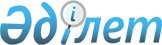 О внесении дополнения и изменений в приказ Министра юстиции Республики Казахстан от 9 декабря 2003 года N 259 "Об утверждении Инструкции по проведению конкурса на замещение вакантной должности частного нотариуса", зарегистрированный за N 2614
					
			Утративший силу
			
			
		
					Приказ Министра юстиции Республики Казахстан от 15 апреля 2004 года N 100. Зарегистрирован в Министерстве юстиции Республики Казахстан 21 апреля 2004 года N 2812. Утратил силу - приказом Министра юстиции РК от 31 марта 2005 года N 101 (V053547)



      В целях совершенствования порядка проведения конкурса на замещение вакантной должности частного нотариуса, 

ПРИКАЗЫВАЮ:





      1. Внести в 
 приказ 
 Министра юстиции Республики Казахстан от 9 декабря 2003 года за N 259 "Об утверждении Инструкции по проведению конкурса на замещение вакантной должности частного нотариуса" (зарегистрированный в Реестре государственной регистрации нормативных правовых актов за N 2614) следующее дополнение и изменения:



      в Инструкции по проведению конкурса на замещение вакантной должности частного нотариуса, утверждҰнной указанным приказом:



      пункт 3 после слов "учетной регистрации" дополнить словами ", а также в случае утверждения дополнительной единицы частного нотариуса.";



      в пункте 17 слово "месяца" заменить словами "десяти дней";



      в пункте 20 цифру "45" заменить словом "тридцати";



      в приложении к Инструкции слова "Правил проведения" необходимо заменить словами "Инструкции по проведению". 




      2. Контроль за исполнением настоящего приказа возложить на вице-Министра юстиции - Баймаганбетова С.Н.




      3. Настоящий приказ вступает в силу со дня государственной регистрации в Министерстве юстиции Республики Казахстан.



 



      Министр


					© 2012. РГП на ПХВ «Институт законодательства и правовой информации Республики Казахстан» Министерства юстиции Республики Казахстан
				